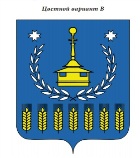 Решение  Совета депутатов муниципального образования «Воткинский район»«Вотка ёрос» муниципал кылдытэтысь депутат КенешО премировании Председателя Совета депутатов муниципального образования «Воткинский район»Принято Советом депутатов муниципальногообразования «Воткинский район» «25» апреля 2019 годаВ  соответствии с Положением «О порядке стимулирования труда, выплаты  ежемесячной надбавки к должностному окладу за выслугу лет, выплаты ежемесячной надбавки к должностному окладу за особые условия исполнения полномочий в муниципальном районе, единовременного поощрения и материальной помощи выборному должностному лицу муниципального образования «Воткинский район»,  утвержденным решением Совета депутатов муниципального образования «Воткинский район» от 27.10.2011 года  № 482-2, Совет депутатов муниципального образования «Воткинский район» РЕШАЕТ:1. Премировать    Назарова Михаила Алексеевича  - Председателя Совета депутатов муниципального образования «Воткинский район», в размере одного должностного оклада в связи с празднованием   Дня местного самоуправления.2.Решение вступает в силу со дня  его принятия.Заместитель председателя Совета депутатовмуниципального образования«Воткинский район»							Н.А.Подкопаев                                                                                        г. Воткинск«25» апрель 2019 года№ 221